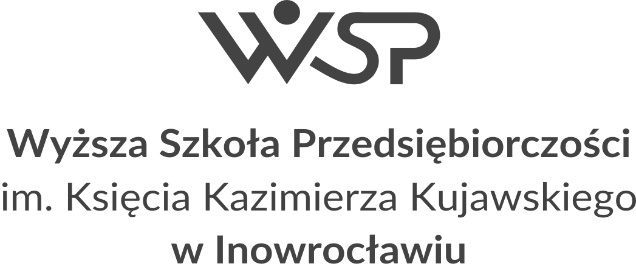 Wydział Nauk StosowanychKierunek: ADMINISTRACJASpecjalność: ADMINISTRACJA PUBLICZNAImię i nazwiskoNr albumu …. Temat pracy dyplomowejPraca licencjacka wykonana pod kierunkiem:…………………………………………………. (tytuł naukowy, imię i nazwisko promotora) ……………………………….(akceptacja promotora)Inowrocław 2022